CONFERENCE 2021POSTER COMPETITION ENTRY FORM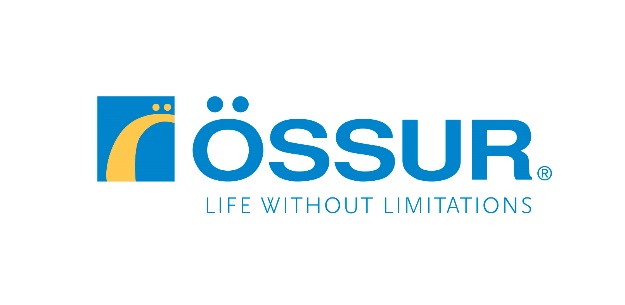 CONTACT DETAILSNAME:  ………………………………………………………………………………………………………………………..EMAIL ADDRESS:  ………………………………………………………………………………………………………..TEL NUMBER:  …………………………………………………………………………………………………………….POSTER DETAILSPOSTER TITLE  ……………………………………………………………………………………………………………..POSTERS SHOULD BE SUBMITTED by sending to conference@bapo.comDeadline for entries 1st September 2021All posters will be displayed however judging will be prior to event and the winners notified by secretariat..